graduate COMMITTEE 
curriculum PROPOSAL FORM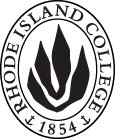 Cover page						Scroll over blue text to see further instructionsB.  NEW OR REVISED COURSES:D. SignaturesChanges that directly impact more than one department/program MUST have the signatures of all relevant department chairs, program directors, and relevant dean (e.g. when creating/revising a program using courses from other departments/programs). Proposals that do not have appropriate approval signatures will not be considered. Type in name of person signing and their position/affiliation.Send electronic files of this proposal and accompanying catalog copy to graduatecommittee@ric.edu and a printed or electronic signature copy of this form to the current Chair of Graduate Committee. Check Graduate Committee website for due dates.D.1. Approvals:   required from programs/departments/deans who originate the proposal.  may include multiple departments, e.g., for joint/interdisciplinary prposals. D.2. Acknowledgements: REQUIRED from OTHER PROGRAMS/DEPARTMENTS IMPACTED BY THE PROPOSAL. SIGNATURE DOES NOT INDICATE APPROVAL, ONLY AWARENESS THAT THE PROPOSAL IS BEING SUBMITTED.  List all other programs and departments affected by this proposal.  Signatures from these departments are required in the signature section. CONCERNS SHOULD BE BROUGHT TO THE GRADUATE COMMITTEE MEETING FOR DISCUSSION. A.1. Course or programNURS 523 Surgical First assist NURS 523 Surgical First assist NURS 523 Surgical First assist NURS 523 Surgical First assist NURS 523 Surgical First assist Replacing A.2. Proposal typeCourse:  revision Course:  revision Course:  revision Course:  revision Course:  revision A.3. OriginatorKara MistoKara MistoHome departmentHome departmentSchool of Nursing, Graduate Dept.School of Nursing, Graduate Dept.A.4. Rationale/ContextThe purpose of this proposal is to revise the prerequisites for NURS 523. Currently MSN graduate students are allowed to register for NURS 523 if they are enrolled in, or have completed, the MSN program; or have approval of the MSN director. This allows students who have not yet completed any clinical practicum course to register for this NURS 523. The School of Nursing - Graduate Department faculty, as well as the director of the MSN program, feel it is necessary that students have successfully completed their Advanced Health Assessment Course (NURS 506), as well as their Adult/Older Adult Health/Illness I course (NURS 510) and its counterpart practicum course (NURS 530/540, prior to taking NURS 523). Completion of NURS 506, as well as NURS 510 and 530/540, will allow students to have developed the necessary skills, and knowledge required, for understanding of and development of first assistant theory and procedures.Thus, the proposed change to the course requirements would read: Prerequisite:  M.S.N. program enrollment and prior completion of NURS 506, NURS 510, NURS 530/540 and concurrent enrollment in NURS 610; Or permission of the MSN director. The purpose of this proposal is to revise the prerequisites for NURS 523. Currently MSN graduate students are allowed to register for NURS 523 if they are enrolled in, or have completed, the MSN program; or have approval of the MSN director. This allows students who have not yet completed any clinical practicum course to register for this NURS 523. The School of Nursing - Graduate Department faculty, as well as the director of the MSN program, feel it is necessary that students have successfully completed their Advanced Health Assessment Course (NURS 506), as well as their Adult/Older Adult Health/Illness I course (NURS 510) and its counterpart practicum course (NURS 530/540, prior to taking NURS 523). Completion of NURS 506, as well as NURS 510 and 530/540, will allow students to have developed the necessary skills, and knowledge required, for understanding of and development of first assistant theory and procedures.Thus, the proposed change to the course requirements would read: Prerequisite:  M.S.N. program enrollment and prior completion of NURS 506, NURS 510, NURS 530/540 and concurrent enrollment in NURS 610; Or permission of the MSN director. The purpose of this proposal is to revise the prerequisites for NURS 523. Currently MSN graduate students are allowed to register for NURS 523 if they are enrolled in, or have completed, the MSN program; or have approval of the MSN director. This allows students who have not yet completed any clinical practicum course to register for this NURS 523. The School of Nursing - Graduate Department faculty, as well as the director of the MSN program, feel it is necessary that students have successfully completed their Advanced Health Assessment Course (NURS 506), as well as their Adult/Older Adult Health/Illness I course (NURS 510) and its counterpart practicum course (NURS 530/540, prior to taking NURS 523). Completion of NURS 506, as well as NURS 510 and 530/540, will allow students to have developed the necessary skills, and knowledge required, for understanding of and development of first assistant theory and procedures.Thus, the proposed change to the course requirements would read: Prerequisite:  M.S.N. program enrollment and prior completion of NURS 506, NURS 510, NURS 530/540 and concurrent enrollment in NURS 610; Or permission of the MSN director. The purpose of this proposal is to revise the prerequisites for NURS 523. Currently MSN graduate students are allowed to register for NURS 523 if they are enrolled in, or have completed, the MSN program; or have approval of the MSN director. This allows students who have not yet completed any clinical practicum course to register for this NURS 523. The School of Nursing - Graduate Department faculty, as well as the director of the MSN program, feel it is necessary that students have successfully completed their Advanced Health Assessment Course (NURS 506), as well as their Adult/Older Adult Health/Illness I course (NURS 510) and its counterpart practicum course (NURS 530/540, prior to taking NURS 523). Completion of NURS 506, as well as NURS 510 and 530/540, will allow students to have developed the necessary skills, and knowledge required, for understanding of and development of first assistant theory and procedures.Thus, the proposed change to the course requirements would read: Prerequisite:  M.S.N. program enrollment and prior completion of NURS 506, NURS 510, NURS 530/540 and concurrent enrollment in NURS 610; Or permission of the MSN director. The purpose of this proposal is to revise the prerequisites for NURS 523. Currently MSN graduate students are allowed to register for NURS 523 if they are enrolled in, or have completed, the MSN program; or have approval of the MSN director. This allows students who have not yet completed any clinical practicum course to register for this NURS 523. The School of Nursing - Graduate Department faculty, as well as the director of the MSN program, feel it is necessary that students have successfully completed their Advanced Health Assessment Course (NURS 506), as well as their Adult/Older Adult Health/Illness I course (NURS 510) and its counterpart practicum course (NURS 530/540, prior to taking NURS 523). Completion of NURS 506, as well as NURS 510 and 530/540, will allow students to have developed the necessary skills, and knowledge required, for understanding of and development of first assistant theory and procedures.Thus, the proposed change to the course requirements would read: Prerequisite:  M.S.N. program enrollment and prior completion of NURS 506, NURS 510, NURS 530/540 and concurrent enrollment in NURS 610; Or permission of the MSN director. The purpose of this proposal is to revise the prerequisites for NURS 523. Currently MSN graduate students are allowed to register for NURS 523 if they are enrolled in, or have completed, the MSN program; or have approval of the MSN director. This allows students who have not yet completed any clinical practicum course to register for this NURS 523. The School of Nursing - Graduate Department faculty, as well as the director of the MSN program, feel it is necessary that students have successfully completed their Advanced Health Assessment Course (NURS 506), as well as their Adult/Older Adult Health/Illness I course (NURS 510) and its counterpart practicum course (NURS 530/540, prior to taking NURS 523). Completion of NURS 506, as well as NURS 510 and 530/540, will allow students to have developed the necessary skills, and knowledge required, for understanding of and development of first assistant theory and procedures.Thus, the proposed change to the course requirements would read: Prerequisite:  M.S.N. program enrollment and prior completion of NURS 506, NURS 510, NURS 530/540 and concurrent enrollment in NURS 610; Or permission of the MSN director. A.5. Student impactStudents will be required to successfully complete NURS 506, 510 and 530/540 prior to enrolling in NURS 523.Students will be required to successfully complete NURS 506, 510 and 530/540 prior to enrolling in NURS 523.Students will be required to successfully complete NURS 506, 510 and 530/540 prior to enrolling in NURS 523.Students will be required to successfully complete NURS 506, 510 and 530/540 prior to enrolling in NURS 523.Students will be required to successfully complete NURS 506, 510 and 530/540 prior to enrolling in NURS 523.Students will be required to successfully complete NURS 506, 510 and 530/540 prior to enrolling in NURS 523.A.6. Impact on other programsNoneNoneNoneNoneNoneNoneA.7. Resource impactFaculty PT & FT: NoneNoneNoneNoneNoneA.7. Resource impactLibrary:NoneNoneNoneNoneNoneA.7. Resource impactTechnologyNoneNoneNoneNoneNoneA.7. Resource impactFacilities:NoneNoneNoneNoneNoneA.7. Resource impactPromotion/ Marketing needs NoneNoneNoneNoneNoneA.8. Semester effectiveFall 2019A.9. Rationale if sooner than next fallA.9. Rationale if sooner than next fallOld (for revisions only – list only information that is being revised)NewB.1. Course prefix and number B.2. Cross listing number if anyB.3. Course title B.4. Course description B.5. Prerequisite(s)M.S.N. program enrollment or completion and approval of M.S.N. program directorM.S.N. program enrollment and prior completion of NURS 506, NURS 510, NURS 530/540 and concurrent enrollment in NURS 610; Or permission of the MSN director. B.6. OfferedB.7. Contact hours B.8. Credit hoursB.9. Justify differences if anyB.10. Grading system B.11. Instructional methodsB.12.CategoriesB.13. How will student performance be evaluated?B.14. Redundancy with, existing coursesB. 15. Other changes, if anyINSTRUCTIONS FOR PREPARING THE CATALOG COPY:  The proposal must include all relevant pages from the college catalog, and must show how the catalog will be revised.  (1) Go to the “Forms and Information” page on the Graduate Committee website. Scroll down until you see the Word files for the current catalog. (2) Download ALL catalog sections relevant for this proposal, including course descriptions and/or other affected programs.  (3) Place ALL relevant catalog copy into a single file.  Put page breaks between sections and delete any catalog pages not relevant for this proposal. (4) Using the track changes function, revise the catalog pages to demonstrate what the information should look like in next year’s catalog.  (5) Check the revised catalog pages against the proposal form, especially making sure that program totals are correct if adding/deleting course credits.  NamePosition/affiliationSignatureDateProgram Director of Chair of Dean of NamePosition/affiliationSignatureDate